IZJAVA O ZAPOSLENOSTI5. DANI STRUKOVNIH NASTAVNIKA15. - 16. lipnja 2021. godine – GRUPA 1Obrazovni sektori: Geologija, rudarstvo, nafta i kemijska tehnologija; Grafička tehnologija i audiovizualna tehnologija; Strojarstvo, brodogradnja i metalurgija; Elektrotehnika i računalstvo; Graditeljstvo i geodezija; Promet i logistika; Zdravstvo i socijalna skrbTemeljem uvida u službenu evidenciju zaposlenih ovim putem izjavljujem da je , djelatnik/ca  zaposlen/a na radnom mjestu . Navedeni/a djelatnik/ca sudjeluje na 5. Danima strukovnih nastavnika koji će se održati u Šibeniku, od 15. – 18. lipnja 2021. godine. Izjava se daje u svrhu praćenja pokazatelja i evidencije sudionika u aktivnostima projekta te kao dokaz pripadnosti ciljnoj skupini definiranoj projektnim ugovorom. Podatci o djelatniku/ci dostupni su u okviru službene evidencije zaposlenika: E-matica.M.P._______________________________                                                                                           (Ime i prezime osobe ovlaštene za zastupanje)                                                                                                                   ______________________________         (Potpis osobe ovlaštene za zastupanje)U , 15. lipnja 2021. godine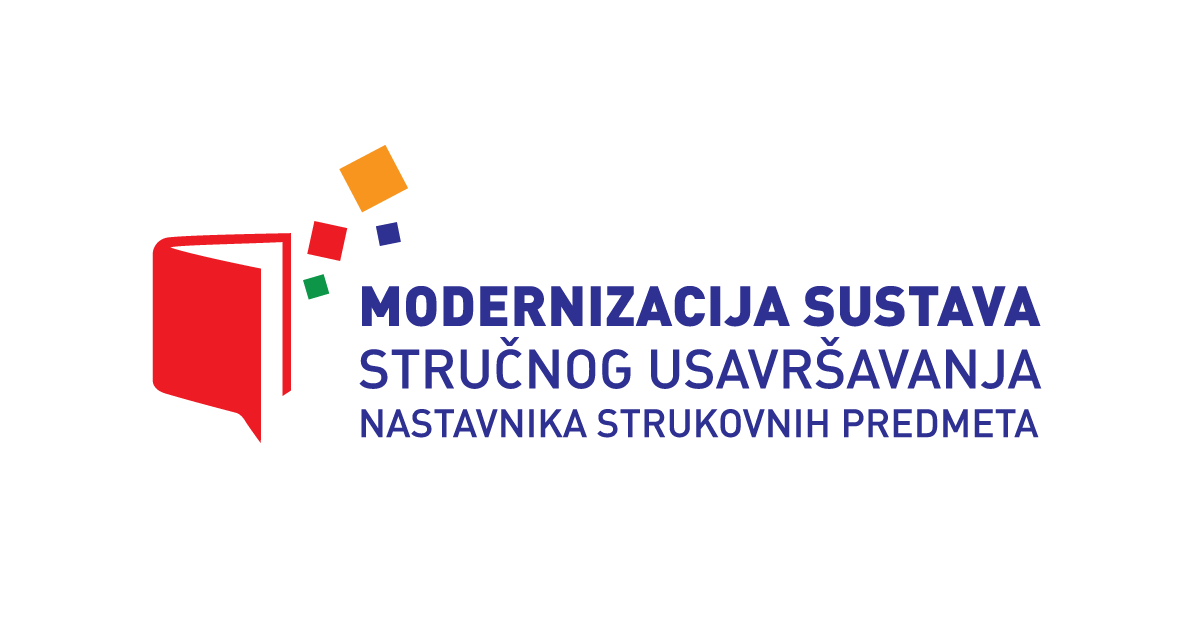 